Palmer Lake ElementaryClassroom Supply List – 2021-22Label all items with your child’s name!PRE-KBackpackTowel for resting1 Spiral notebookMarkers (washable)Voluntary Donation Items:$25 to cover the cost of teacher-purchased supplies needed for the school year1 box of tissues1 container of disinfectant wipes1 box of single serving snacks1 bottle of hand sanitizerKINDERGARTENRegular-size backpack (no wheels)Large bath towel for rest timeVoluntary Donation Items:$25 to cover the cost of teacher-purchased school supplies for the school year.1 container of disinfectant wipesFIRST GRADEBackpack1 pair of headphones (no ear buds)Voluntary Donation items:$25.00 to cover the cost of teacher-purchased school supplies for the school year and other items such as class celebrations and other miscellaneous items.2 boxes of tissues2 containers of disinfectant wipesSECOND GRADEBackpack1 pair of headphones (no ear buds)Voluntary Donation Items:$25.00 to cover the cost of teacher-purchased school supplies for the school year, including Raz-Kids online subscription 1 large box of tissues2 large containers of disinfectant wipes1 large bottle of hand sanitizer1 box of Ziploc bags (or similar) gallon or sandwich sizeTHIRD GRADEBackpack24-#2 pencils - NO MECHANICAL PENCILS1 large eraser1 pair of scissors1 box of 24 count Crayola crayons (or similar)1 bottle of white Elmer’s glue (or similar)1 12 inch ruler with inches and centimeters1 Crayola or Prang watercolor paint set (or similar) – no liquid paints1 4 pack of black Expo Dry Erase markers (or similar)Markers (watercolor)4 plastic pocket folders:              1-blue, 1-green, 1-red, 1-yellow1 small school box (maximum 9x6x3 inches)1 set of headphones or ear buds and a container to store them in labeled with student name– MUST HAVE1 box colored pencils4 spiral wide-ruled notebooks:1-blue, 1-green, 1-red, 1-yellow1 marking pen (blue)Voluntary Donation Items:2 large boxes of tissues1 large container of disinfectant wipes1 box of quart size Ziploc bags (or similar)$4.00 for class partiesFOURTH GRADEBackpack1 box of #2 Pencils1 bottle of white Elmer’s glue (or similar)1 glue stick1 scissors12” ruler with inches and centimeters1 eraser5 wide-ruled spiral notebooks (red, blue, green, yellow, purple)2 of each- red AND green pocket folders1 package of wide-ruled loose-leaf paperCrayonsMarkersColored PencilsPencil pouch or box1 set of ear buds1 stylus for Chromebook (can be found at Dollar Store, Target, or Walmart)Voluntary Donation Items:1 large box of tissues1 container of disinfectant wipes$3.00 for class parties                                                                            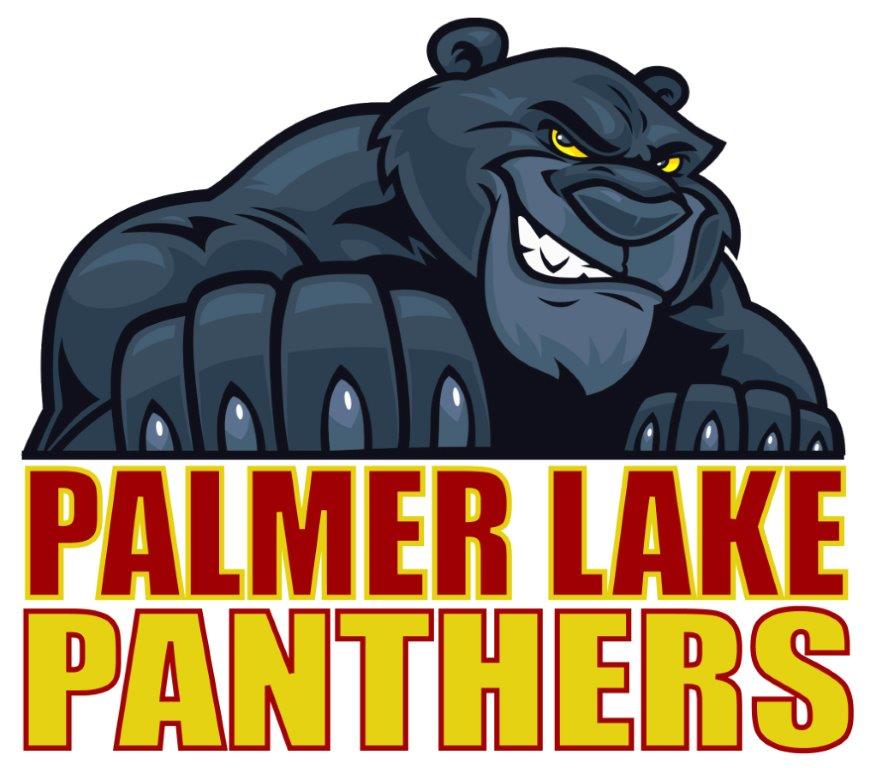 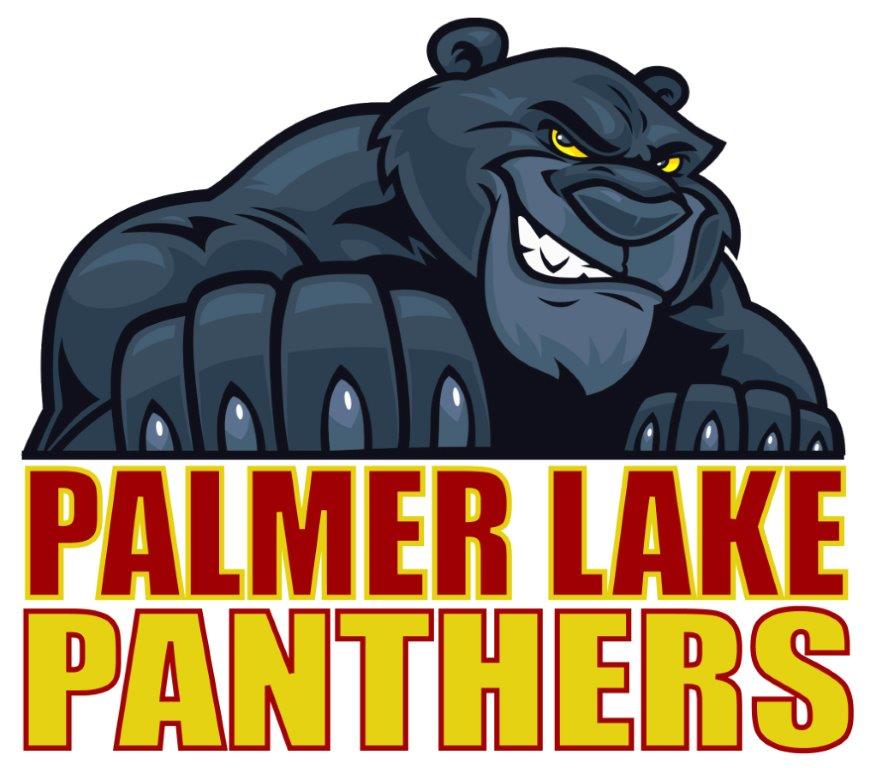 FIFTH GRADEBackpack4 pocket folders (red, blue, green, yellow)4 spiral notebooks (red, blue, green, yellow)ScissorsPencil pouch3 glue sticks1 ruler with inches and centimeters1 24 pack of crayons1 12 pack of colored pencils1 watercolor paint set 1 10 pack of markers (thin or thick)12 #2 pencils2 Pink erasers2 sets of ear buds OR one headphone setVoluntary Donation Items:1 large box of tissues1 container of disinfectant wipes$5.00 for class activities